СЦЕНАРИЙ Шашечного турнира для детей старшего дошкольного возрастаЦель: Создание условий для интеллектуального развития детей старшего дошкольного возраста Задачи: Активизировать мыслительную деятельность, тренировать логическое мышление и память, наблюдательность, находчивость, смекалку. • Развивать чувство ответственности и умение разрешать проблемные ситуации, доводить начатую игру до конца.Воспитывать уверенность в своих силах, настойчивость, умение достойно выигрывать и проигрывать.Вырабатывать у детей умения применять полученные знания на практике. Формировать интерес к игре в шашки. Предварительная работа: 1. Познакомить детей с правилами проведения турнира, чтобы все участники осознанно относились к предъявляемым к ним требованиям со стороны арбитров. Познакомить наблюдателей с правилами проведения шашечного турнира. Подготовить музыкальное сопровождение, украсить зал, подготовить столы для проведения мероприятия. Материалы: 1. Шахматные столы (4) с набором шашек по количеству играющих (1 набор на 2 ребёнка, стулья – (8). 2. Подставки с цифрами от 1 – 4 на столики, номерки с цифрами от 1– 4 для участников 3. Бейджики с именами участников 4. Протоколы игры. 5. Дипломы для победителей, грамоты для участников шашечного турнира.Ход турнира: Участники собираются в зале.Ведущий: здравствуйте, дорогие ребята, участники! Сегодня в этом зале пройдет замечательное событие. Вы познали азы гениальной игры в шашки, и сегодня самые сильные игроки нашего детского сада сразятся в шашечном турнире 2022года. С минуту на минуту в этом зале появиться Шашечная Дамка и откроет этот шашечный турнир.  (звучат ФАНФАРЫ)Шашечная Дамка - Слышу, слышу, про меня речь ведете! Добрый день, мои друзья! Рада всех вас видеть я! Вы пришли соревноваться? Дети:(да) В русских шашках состязаться? Дети:(да) Вот за это вас хвалю.(Разворачивает свиток)Внимание! Внимание! Всем, всем, всем участникам соревнования! Строгий приказ:-  Соблюдать правила турнира, быть внимательным и предельно вежливым! (Убирает свиток)- Перед началом Турнира вспомним правила игры в шашки. Поможет нам в этом игра «Доскажи словечко». Я буду начинать, а вы заканчивайте! (дети договаривают слова) 1). Начинать бой можешь смело – первый ход всегда за белой! 2). Шашки медленно, но метко, шагают лишь по чёрным клеткам! 3). Наверно, шашкам не везёт, что ходят шашки лишь вперёд! 4). Знают все – и стар, и млад, шашкой бьём вперёд – назад! 5). Шашка соперника сразу погибнет, если твоя её перепрыгнет! 6). Поля вдруг конец настанет, сразу шашка «дамкой» станет! 7). Чтоб твою «дамку» не поймали, ходи ей по всей диагонали! 8). Цель игры – побить «врагов» и чтоб им не было ходов! Шашечная Дамка - Вы молодцы, правила игры знаете. Но существуют еще правила турнира: перед началом игры пожать руку сопернику; играть тихо, спокойно, не мешать другим играющим; после игры - пожать руку сопернику, не зависимо от того выиграли вы или проиграли. - Данной мне властью Шашечного Королевства, я пришла в детский сад, чтобы открыть турнир по шашкам. Ведущий: А кто, с кем будет играть нам поможет жеребьёвка, дети вытягивают по 1 карточки с номерами из мешочка и определяются пары детей, далее пары вытягивают еще карточку, это будет номер стола.Дети занимают столы. Участие принимают 8 человек. Шашечная Дамка.: А следить за игрой буду я и воспитатель (И.О.), прошу пройти каждого к своему столу согласно номера.(игроки занимают свой стол согласно номеркам и жеребьёвки) Шашечная Дамка -Шашечный турнир объявляю открытым! Сигнал 2 колокольчика. Турнир начинается. Наблюдатели ведут протокол соревнования для выявления победителей. ИДЕТ ИГРА Идет игра определяются победители, награждение.Шашечная Дамка -Дети! Сегодня состоялся шашечный турнир в детском саду № 7, победители турнира (Ф.И.), приглашаются в городской турнир, который состоится в МБДОУ№ ?.Спасибо за игру! Я с вами прощаюсь.До свидания!ПРИЛОЖЕНИЕномера для столов и жетонов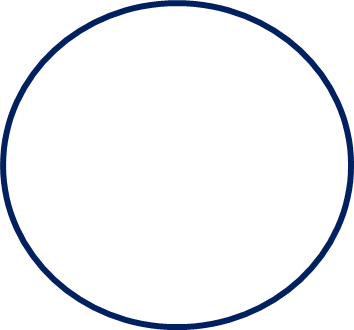 ( один к                                  (один комплект для определения номера стола, 2 комплекта для определения пар игроков)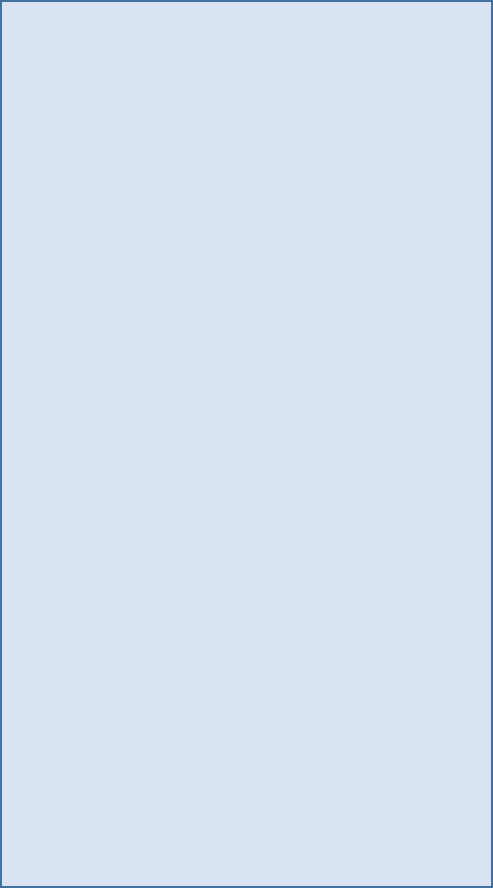 